 I here declare that the above information is true and correct to the best of my knowledge.MADURHANE-mail          : madurhan.382688@2freemail.com 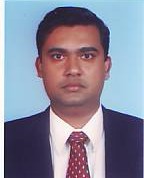 